PO Box 248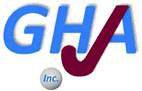 GRAFTON NSW 2460Email: admin@graftonhockey.com.auWeb:  www.graftonhockey.com.auABN: 32 730 722 579Phone: 0400 888 785TURF BOOKING REQUEST FORM 2023Brent Livermore Field	Legends Field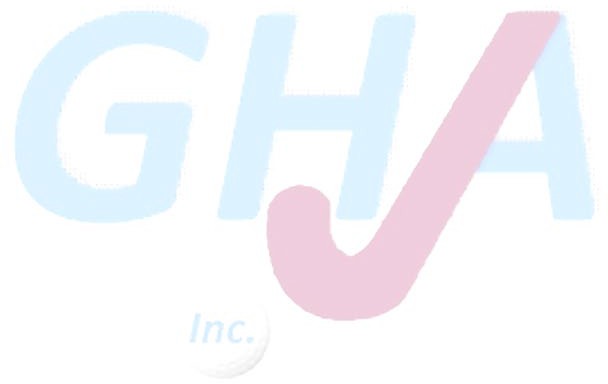 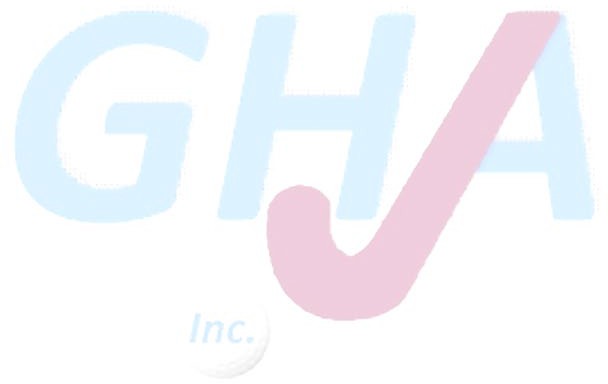 HALF FIELD	FULL FIELDContact Email & or Phone NumberCompleted forms should be saved as a PDF file & emailed to admin@graftonhockey.com.auPlease Note: This is a request form only, GHA will contact the applicant to confirm allotted times or options